

KALİTE POLİTİKASI

EDİRNE İL GÖÇ İDARESİ MÜDÜRLÜĞÜ
GERİ GÖNDERME MERKEZİ 
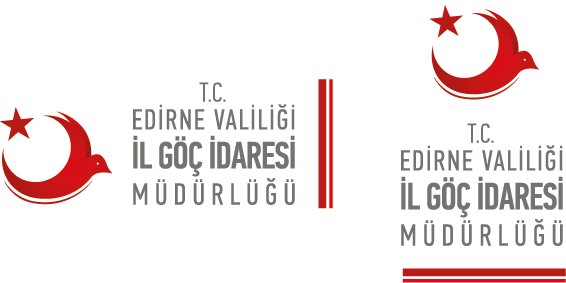 Olarak göç yönetim sistemimizi milli menfaatlerimiz temelinde insan odaklı politikalarla geliştirmek ve sürdürmek maksadıyla kurumsal alanda gösterdiğimiz tüm faaliyetlerimizde iş kalitemizi yüksek tutmak;
İnsan hak ve onurunu en temel anlamda yüksek tutmayı ve sürekliliğini sağlamayı,

Kamusal operasyonlar alanında, hizmet ve mükemmellik prensiplerini uygulamayı,
İnsan hak ve onuruna yaraşır uygun nitelikte kaliteli hizmeti sunmayı,
Sürekli gelişen ve kendini iyileştiren bir kurum olarak personelimizin tüm eğitim faaliyetleri ile bilgi ve beceri seviyesini arttırarak en üst düzeyde tutmak,
Ülkemizin tarihsel birikimi ile ulusal ve uluslararası mevzuat çerçevesinde yabancıların göç alanına ilişkin tüm iş ve işlemlerini insan odaklı milli politikalarla yürütmeyi, Kalite yönetim sistemimiz başta olmak üzere, işimizde sürekli iyileşmeyi ve gelişmeyi hedefimiz olarak belirlemeyi,Tabii olduğumuz ilgili yasal şartları ve ISO 9001:2015 Standart şartlarını karşılamayı
Taahhüt ederiz.	     ENVER TUTEL						          MUSA AŞILIOĞLU
GERİ GÖNDERME MERKEZİ MÜDÜRÜ				               İL MÜDÜR V.